ВМ за 3 четверть. Практическая работа по окружающему миру по теме «Работа с физической и исторической картой», учени_____,  __________________________________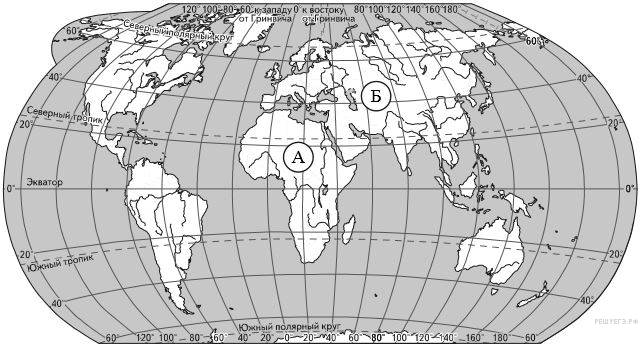 Рассмотри карту мира. Запиши названия материков в таблицу. Распредели  животных и  растения  по месту обитания: носорог, белка обыкновенная, берёза, горилла, кедр,  антилопа,  кипарис.Закрась на карте красным карандашом жаркий тропический пояс.Зона какого материка А или Б больше расположена в этом климате.В каком поясе лежит большая часть территории России? Подчеркни.в полярном поясе         в умеренном поясе        в тропическом поясе 5. Поставь на карте цифра, где располагаются океаны: 1) Атлантический  2) Индийский   3) Северный  Ледовитый  4) Тихий6. Рассмотри историческую карту. Напиши,  какое событие на ней изображено. Запиши, 2-3 обозначения, которые помогли тебе догадаться. ____________________________________________________________________________________________________________________________________________________________________________________________________________________________________________________________________________________________________________________ 7. Соедини линией дату и событие. Заполни таблицу.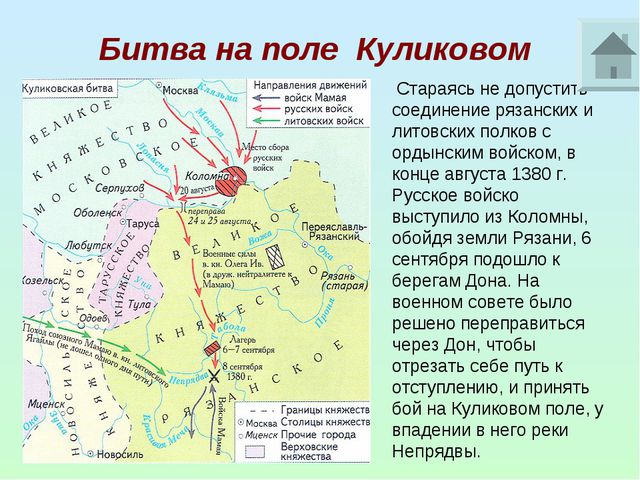 8. Обведи на карте красным карандашом стрелки, которые показывают движение русских войск.9.Запиши о каком человеке идёт речь. Она была умна, прекрасно образована. Имела сильный характер, отличалась редким трудолюбием, обладала редким даром выбирать себе помощников и советников - _____________________ .Неутомимый, волевой, деятельный и энергичный он все хотел постичь сам. Хорошо знал математику, навигацию, военное дело. Нравом был крут, не любил, когда шли наперекор его воле. При нем Россия превратилась в морскую державу - __________________ .Из сурового и жестокого он сделался добр и ласков ко всем. К нищим был щедр, больным приказывал развозить по домам хлеб, мясо, мед. Опасаясь греха, он не хотел казнить даже разбойников. За то и любил его народ русский. При нем Русь приняла крещение - _____________________  10. Запиши ответ на вопрос «Что такое барщина?» ____________________________________________________________________________________________________________________________________________________________________________________________________________________________________________________________________________________________________________________А Б 1237 год Ледовое побоище1645 годКуликовская битва1682 годПравление императрицы Екатерины 21762 годРусским царём стал Пётр 11242 год Нашествие Батыя на Русь1380 год Царский трон занял А.М. Романов